Policz ile kropek ma biedronka, dorysuj tyle samo kropek po drugiej stronie.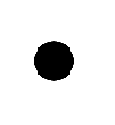 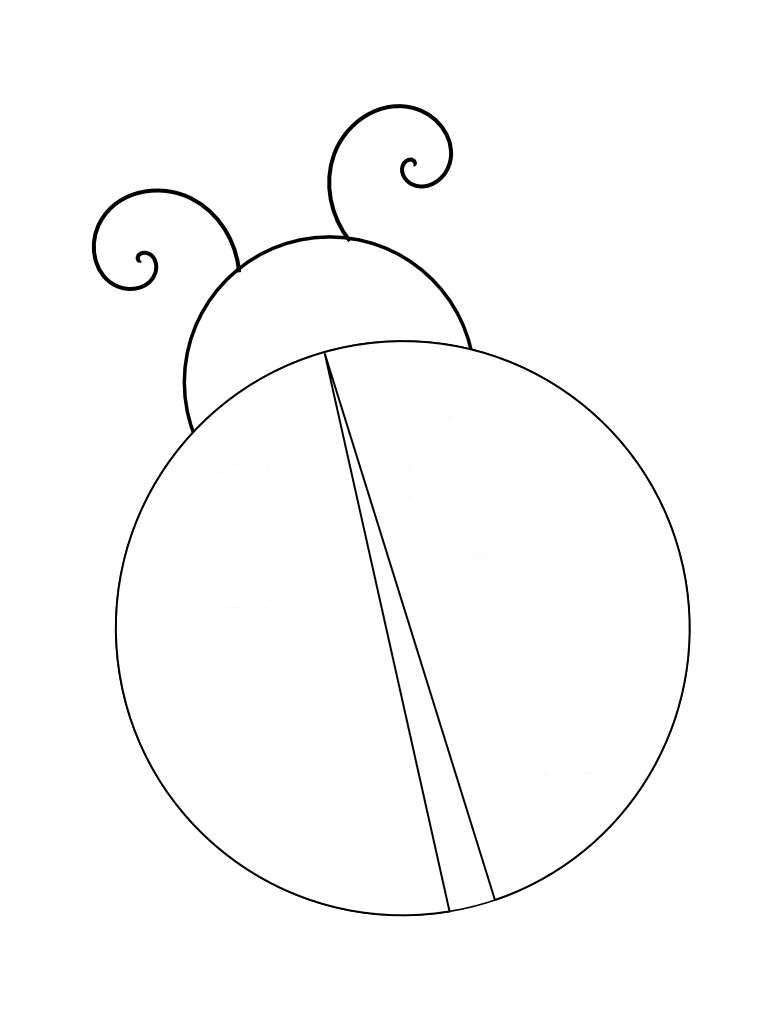 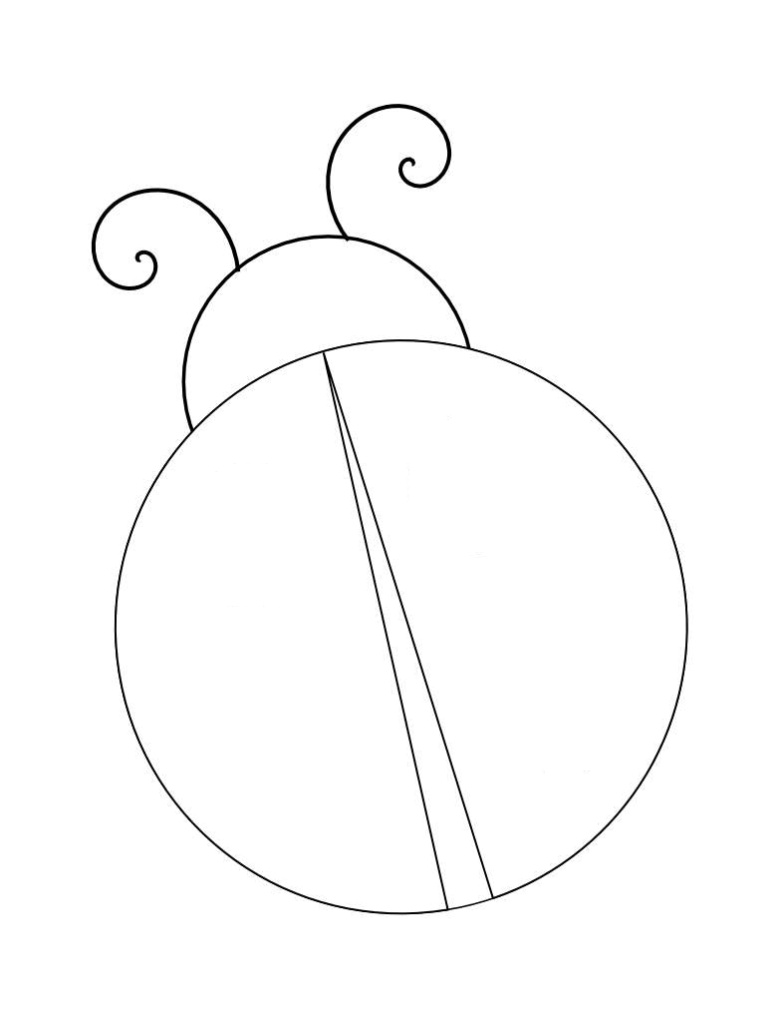 Pokoloruj biedronki.